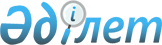 Об утверждении перечня социально-значимых убыточных маршрутов, подлежащих субсидированию на внутреннем водном транспорте по городу Уральск на 2021 годПостановление акимата города Уральска Западно-Казахстанской области от 27 декабря 2021 года № 3094. Зарегистрировано в Министерстве юстиции Республики Казахстан 28 декабря 2021 года № 26143
      В соответствии со статьей 31 Закона Республики Казахстан "О местном государственном управлении и самоуправлении в Республике Казахстан", Законом Республики Казахстан "О внутреннем водном транспорте", приказом исполняющего обязанности Министра по инвестициям и развитию Республики Казахстан от 24 февраля 2015 года № 154 "Об утверждении Правил субсидирования за счет бюджетных средств убытков перевозчиков, связанных с осуществлением социально значимых перевозок пассажиров" (зарегистрированное в Реестре государственной регистрации нормативных правовых актов № 11763) и на основании рекомендаций комиссии по субсидированию убыточных социально-значимых маршрутов ПОСТАНОВЛЯЕТ:
      1. Утвердить перечень социально-значимых убыточных маршрутов, подлежащих субсидированию на внутреннем водном транспорте по городу Уральск на 2021 год согласно приложению к настоящему постановлению.
      2. Руководителю государственного учреждения "Отдел жилищно-коммунального хозяйства, пассажирского транспорта и автомобильных дорог города Уральска" обеспечить государственную регистрацию настоящего постановления в Министерстве юстиции Республики Казахстан.
      3. Контроль за исполнением настоящего постановления возложить на заместителя акима города Кульбаева А.
      4. Настоящее постановление вводится в действие со дня его первого официального опубликования. Перечень социально-значимых убыточных маршрутов, подлежащих субсидированию 
на внутреннем водном транспорте по городу Уральск на 2021 год
					© 2012. РГП на ПХВ «Институт законодательства и правовой информации Республики Казахстан» Министерства юстиции Республики Казахстан
				
      Аким города Уральска

А. Шыныбеков
Приложение
к постановлению акимата 
города Уральска 
от 27 декабря 2021 года № 3094
№
Наименование перевозок
1
город Уральск - садоводческое товарищество "Учужный затон"
2
город Уральск - садоводческое товарищество "Барбастау"